EmentaVisa o domínio do instrumento através do estudo de técnica avançada, bem como a execução de obras dos vários períodos da literatura pianística. Participação em audições, recitais, concertos, seminários e prática de conjunto.ObjetivosDesenvolvimento do domínio técnico, artístico e do repertório para piano através do estudo de técnica avançada, bem como a execução de obras dos vários períodos da literatura pianística.   ConteúdosDesenvolvimento prático nos fundamentos técnicos do instrumento; Prática dos procedimentos de construção de uma interpretação musical; Conhecimento prático e teórico do repertório escolhido para o semestre.MetodologiaAulas individuais de execução prática do repertório escolhido, visando sua apresentação em audições, master classes e recitais.   AvaliaçãoPor meio de avaliações práticas periódicas e apresentações públicas.BibliografiaRepertório da literatura do instrumento a ser escolhido individualmente com cada estudante.UNIVERSIDADE FEDERAL DA BAHIAEscola de Música Departamento de MúsicaPROGRAMA DE COMPONENTECURRICULARCÓDIGOPIANNOMEMUSC43PIANPIANO VIICARGA HORÁRIACARGA HORÁRIACARGA HORÁRIACARGA HORÁRIAMÓDULOMÓDULOMÓDULOCURSO(S)ANO VIGENTE TPETOTALTPEGraduação20161Graduação2016Programa de componente curricular proposto na reunião do Departamento, em 12/08/2016Pedro Ribeiro Kroger JuniorChefe do Departamento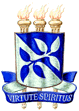 